Types of Reactions Chemical reactions can be categorized into a variety of types.  Five common types that we will study are synthesis, decomposition, combustion, single replacement and double replacement.  Be familiar enough with the description of each type so that you are able to classify a reaction if given a chemical equation or verbal description.  Synthesis: 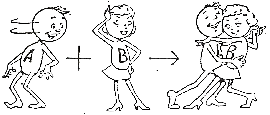 Synthesis reactions involve the formation of more complex compounds (many atoms) from simpler compounds and/or elements.  The most common synthesis reaction involves the formation of a compound from its elements. Examples: H2(g)   +   O2(g)   →   2 H2O(g) H2(g)   +   N2(g)   →   2 NH3(g)                  General:  A  +  B  →  AB  Synthesis reactions are also referred to as combination, formation, and addition reactions.  Decomposition: 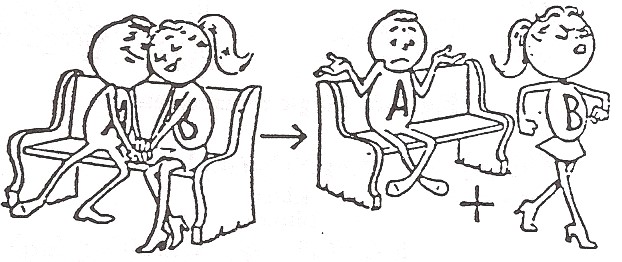 Decomposition reactions involve the breaking down of more complex compounds (larger, more atoms) into simpler compounds and/or elements.  These reactions can often be thought of as being the opposite of synthesis reactions.  Decomposition reactions often require heating in order to occur.  Examples: 2 H2O(l)     →   2 H2(g)    +    O2(g) 2 KClO3(s)   →   2 KCl(s)   +   3 O2(g)                General:   AB  →  A  +  B Combustion: Combustion reactions involve the reaction of a substance with oxygen gas (O2).  It is often referred to as burning.  The products of the reaction are oxides of the elements in the reactants. Hydrocarbon combustion leads to the formation of carbon dioxide gas and water vapor.   Examples: 2 Mg(s)   +    O2(g)      →     2 MgO(s) CH4(g)    +    2 O2(g)    →     CO2(g)   +   2 H2O(g)                  General:   AB   +  O2(g)  →  AxOy  +  BwOz Some combustion reactions are also synthesis reactions.  For instance, the combustion of magnesium leads to the formation of magnesium oxide. Single Replacement: Single replacement reactions involve the reaction of an element with an ionic compound.  The single element replaces one of the ions in the compound.  If the lone element is a metal, then it will replace the positive ion in the compound.  If the lone element is a nonmetal, then it will replace the negative ion. 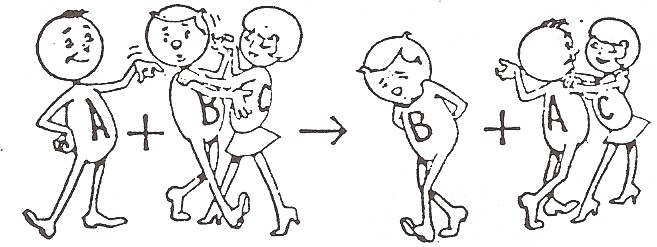 Examples: 2 Al(s)    +   3 CuCl2 (aq)    →    3 Cu(s)    +   2 AlCl3 (aq) 2 NaCl(s)    +    F2(g)    →   Cl2 (g)   +   2 NaF(s) 	General:   A    +   BC    →   AC   +   B  (if A is a metal) 	                              A  +  BC  →  BA  +  C  (if A is a nonmetal) Single replacement reactions are also referred to as single displacement reactions. Double Replacement: 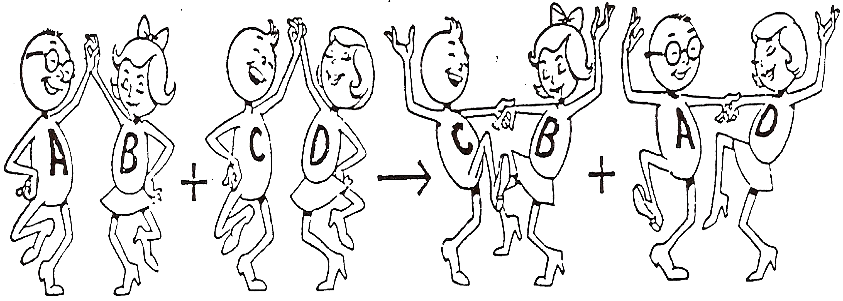 Double replacement reactions involve the reaction of two ionic compounds to form two different ionic compounds.  The positive ion in one compound replaces the positive ion in the other compound.  Examples: 2KI(aq)   +   Pb(NO3)2(aq)   →   PbI2(s)   +   2 KNO3(aq) HCl(aq)   +   NaOH(aq)    →    NaCl(aq)   +   H2O(l) General:   AB  +  CD  →  AD  +  BC Double replacement reactions are also referred to as double displacement reactions, and less commonly as metathesis reactions.   Many double replacement reactions involve the formation of a precipitate.  The two reactants and one of the products are aqueous solutions of ionic salts and the other product is an ionic salt that is not soluble in water.  It is seen as a precipitating solid.  This is sometimes termed a precipitation reaction. Some double replacement reactions involve the reaction of an acid with a base; these are a special case of double replacement reactions known as acid-base neutralization reactions. REVIEW: TYPES OF CHEMICAL REACTIONS   Read the definitions below.  Then write the key term for each one in the left column.   _________________________ A reaction in which one element replaces another in a compound.   _________________________ A reaction in which two or more substances combine to form a  new compound.   _________________________ A reaction in which a substance reacts with oxygen to produce thermal and light energy   _________________________ A reaction in which the positive ion on one compound replaces the positive ion of another compound.   _________________________ A reaction in which one substance breaks down into two more substances.   Examine the diagram and identify what type of chemical reaction each set of symbols represent.   _________________________   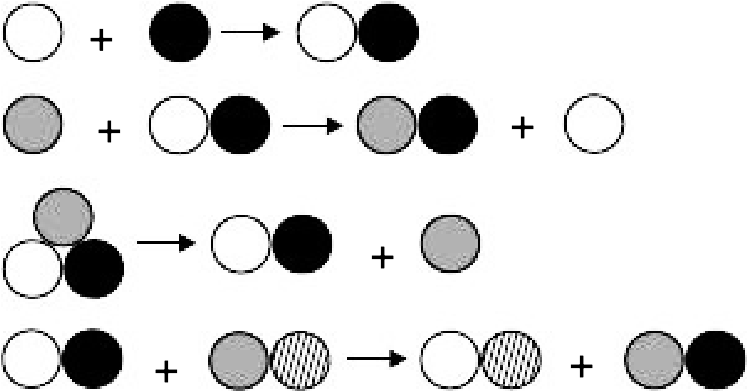 _________________________   _________________________   _________________________   Classify each chemical reaction by writing the reaction type in the blank to the left.  Then, balance the reaction _________________________      ___ Al   +   ___ O2         ___ Al2O3   _________________________      ___ HgO        ___ Hg   +   ___ O2   _________________________      ___ NaOH   +   ___ H2SO4        ___ Na2SO4   +   ___ H2O   _________________________      ___ Fe   +   ___ O2           ___ Fe2O3   _________________________      ___ Pb(NO3)2   +   ___ K2(CrO4)         ___ PbCrO4   +   ___ KNO3   _________________________      ___ H2     +     ___ N2          ___ NH3   _________________________      ___ Fe     +     ___ CuCl2            ___ FeCl2     +     ___ Cu   _________________________      ___ KClO3          ___ KCl     +     ___ O2   _________________________      ___ Mg     +     ___ HCl           ___ H2     +     ___MgCl2   j.   _________________________      ___ C3H5(NO3)3         ___ CO2   +   ___ N2   +  ___ H2O   +   ___ O2     